Publicado en Madrid el 19/10/2020 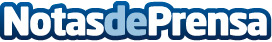 En el Congreso Laboral de Lefebvre han analizado teletrabajo, negociación colectiva o despidos por COVID-19Durante el Congreso Laboral 2020 organizado por Lefebvre, se ha puesto de manifiesto que el teletrabajo, la negociación colectiva, el despido tras los ERTE por COVID-19 y los convenios sectoriales son los temas de mayor repercusión e interés para los profesionales ante la nueva realidad del sectorDatos de contacto:Autor91 411 58 68Nota de prensa publicada en: https://www.notasdeprensa.es/en-el-congreso-laboral-de-lefebvre-han Categorias: Derecho Finanzas Comunicación Recursos humanos http://www.notasdeprensa.es